ПАСПОРТМУЗЕЯ ОБРАЗОВАТЕЛЬНОЙ ОРГАНИЗАЦИИ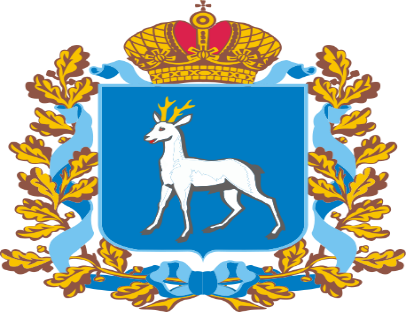 Самарская областьРОССИЙСКАЯ ФЕДЕРАЦИЯМИНИСТЕРСТВО ОБРАЗОВАНИЯ САМАРСКОЙ ОБЛАСТИГБОУ ДОД ЦРТДЮ «ЦСМ»САМАРСКИЙ ОБЛАСТНОЙ ЦЕНТР ДЕТСКО-ЮНОШЕСКОГО ТУРИЗМА И КРАЕВЕДЕНИЯПАСПОРТМУЗЕЯ ОБРАЗОВАТЕЛЬНОЙ ОРГАНИЗАЦИИНаименование музея:  Наши предкиПрофиль музея: историко-краеведческийОО:  ГБОУ СОШ с. ШламкаОбласть (край, республика): Самарская областьАдрес, телефон, электронная почта музея: 446848, Самарская область, Челно-Вершинский район, с. Шламка, ул. Центральная , д.68, +7 (84651) 3-65-55, shlam_sch@samara.edu.ruНомер и дата приказа ОО об открытии музея: 74/од от 15 мая 2015 г.Дата открытия музея: 01.09.2015Характеристика помещения музея: Музей находится в здании школы, музейная комната, площадь 30 кв.м, светлая, не имеет хранилища.Разделы экспозиции:1.Воинская слава2.Татарская изба3. Предметы старины4. Старинная одежда татарской женщины5. Детские организации советского времени6. Загляните в старинный альбом.7. Стенд «История возникновения села «Шламка».8. Нумизматика Содержание экспозиций:Воинская слава: письмо солдата с войны (треугольник),  награды времен Советского Союза, награды, полученные в годы ВОВ, солдатская форма,Предметы старины: прялка, веретено ,маслобойка, чугунные угольные утюги, керосиновые лампы, ухват, чугунки, самовары,  серп, а также горшки под молоко, сделанные из глины, примусы, жернова, гребни и др.Татарская изба: содержит предметы домашнего обихода ( вышитые рушники, колыбель,  стол, стул, сундук.)Старинная одежда татарской женщины: платья, изу – матерчатый нагрудник, передники, платки, калфакДетские организации советского времени:  пионерский галстук, газеты «Пионерская правда», журналы советского времени «Пионер», «Мурзилка», «Веселые картинки», книги о пионерии и комсомоле, ученическая школьная форма пионера, альбом пионеры – герои. Загляните в старинный альбом: содержит старинные альбомы с фотографиями разных лет, связанные с историей возникновения школы и села  с разными событиями страны.Стенд-история возникновения села и школы - фотографии и документы года основания села , кто основал, первые председатели, земляки, участвовавшие в гражданской и великой отечественной войне.
Школа вчера: фотографии первых учителей, учебные наглядные пособия , альбомы прошлых лет, где отражается жизнь школы в разные времена, от открытия школы до настоящего времени. Школа сегодня:  фотографии последних лет работы школы - учителей, и учащихся.9. Нумизматика : содержит коллекцию старинных монет, купюр времен СССР и перестройки 90-ых годов.Оформление и оборудование экспозиций:Экспозиции оформлены на стендах, стеллажах, тумбах, часть экспозиции выставлена на столах и полках. Руководитель музея (должность, фамилия, имя, отчество): Мавлютова Сазида Хафизовна - учитель русского языка и литературы.Актив музея:Учащиеся 8 класса: Аитов Линар, Гайнуллина Гульназ , Ибрагимов Айдар , Кутузова Дарья , Мухаметзянова Аделия, Савинова Полина .Количество и краткая характеристика экспонатов основного фонда: маслобойка -1шт.,колыбель(зыбка) - 1шт.,  утюг- 3 шт, керосиновые лампы – 5 шт, чугунки -2 шт, кувшины – 2 шт, , самовар- 2 шт, примус – 2 шт, прялки – 1 шт, гребень – 3 шт, жернова -1 шт, сундук – 1 шт, вилы - 1 шт, серп - 1 шт, ножницы для стрижки овец - 1 шт, ухват – 1 шт, кочерга - 1 шт,  баян – 1 шт, рушники – 8 шт, вышитые салфетки – 6, изу -2шт., национальный костюм татарской женщины -1комп.,мужской национальный костюм -1компл., стиральная доска- 1шт.  и др.Название и адрес шефствующего гос. музея: _________________________________________________________________________________________________________________________________________________________________________________________________________Экскурсионно-массовая работа__Проводятся открытые уроки по истории, географии, литературе, курсы внеурочной деятельности, открытые мероприятия, посвященные знаменательным датам, уроки МужестваЗаключение районной комиссии о присвоении звания «Школьный музей»: _______________________________________________________________________________________________________________________________________________________________________________________________________________________________Отметка о присвоении музею звания «Школьный музей» областным оргкомитетом смотра работы школьных музеев, присвоение порядкового номера _____ в областном Реестре школьных музеев Самарской области.После получения музеем Федерального свидетельства, вписывается номер и дата выдачи свидетельства:________________________________________________________________________________________________________________________________________________________________________________________________________________________________________________________________________(номер и дата выдачи свидетельства)Председатель комиссии _______________________________________Члены комиссии: __________________________________________________________________________________________________________________________________________________________________________________________________________________________________________________________________________________________________________________________________________УЧЕТНАЯ КАРТОЧКА МУЗЕЯ ОБРАЗОВАТЕЛЬНОЙ ОРГАНИЗАЦИИ*СВИДЕТЕЛЬСТВО № __________Наименование музея: Наши предкиПрофиль музея: историко-краеведческийОО: ГБОУ СОШ с. ШламкаОбласть (край): Самарская областьПолный адрес музея, телефон, электронная почта, сайт: 446848, Самарская область, Челно-Вершинский район, с. Шламка, ул.Центральная д. 68, 88465136555, shlam_sch@samara.edu.ruРуководитель школьного музея (Ф.И.О. полностью): Мавлютова Сазида ХафизовнаДата открытия: «01» сентября 2015 г.Характеристика помещения музея:  Музей находится в здании школы, музейная комната, площадь 30 кв.м, светлая, не имеет хранилищаРазделы экспозиции:1.Воинская слава2.Татарская изба3. Предметы старины4. Старинная одежда татарской женщины5. Детские организации советского времени6. Загляните в старинный альбом.7. Стенд «История возникновения села «Шламка».8. Нумизматика Содержание экспозиций:Воинская слава: письмо солдата с войны (треугольник),  награды времен Советского Союза, награды, полученные в годы ВОВ, солдатская форма,Предметы старины: прялка, веретено ,маслобойка, чугунные угольные утюги, керосиновые лампы, ухват, чугунки, самовары,  серп, а также горшки под молоко, сделанные из глины, примусы, жернова, гребни и др.Татарская изба: содержит предметы домашнего обихода ( вышитые рушники, колыбель,  стол, стул, сундук.)Старинная одежда татарской женщины: платья, изу – матерчатый нагрудник, передники, платки, калфакДетские организации советского времени:  пионерский галстук, газеты «Пионерская правда», журналы советского времени «Пионер», «Мурзилка», «Веселые картинки», книги о пионерии и комсомоле, ученическая школьная форма пионера, альбом пионеры – герои. Загляните в старинный альбом: содержит старинные альбомы с фотографиями разных лет, связанные с историей возникновения школы и села  с разными событиями страны.Стенд-история возникновения села и школы - фотографии и документы года основания села , кто основал, первые председатели, земляки, участвовавшие в гражданской и великой отечественной войне.
Школа вчера: фотографии первых учителей, учебные наглядные пособия , альбомы прошлых лет, где отражается жизнь школы в разные времена, от открытия школы до настоящего времени. Школа сегодня:  фотографии последних лет работы школы - учителей, и учащихся.9. Нумизматика : содержит коллекцию старинных монет, купюр времен СССР и перестройки 90-ых годов.М. П. _________________________________________________(подпись председателя комиссии по паспортизации школьных музеев)* Один экземпляр высылается в адрес областного центра детско-юношеского туризмаУЧЕТНАЯ КАРТОЧКА МУЗЕЯ ОБРАЗОВАТЕЛЬНОЙ ОРГАНИЗАЦИИ*СВИДЕТЕЛЬСТВО № __________Наименование музея: Наши предкиПрофиль музея: историко-краеведческийОО: ГБОУ СОШ с. ШламкаОбласть (край): Самарская областьПолный адрес музея, телефон, электронная почта, сайт:446848, Самарская область,Челно-Вершинский район, с.Шламка, ул. Центральная, д. 68, 88465136555, shlam_sch@samara.edu.ruРуководитель школьного музея (Ф.И.О. полностью): Мавлютова Сазида ХафизовнаДата открытия: «01» сентября 2015 г.Характеристика помещения музея: Музей находится в здании школы, музейная комната, площадь 30 кв.м, светлая, не имеет хранилища.Разделы экспозиции:1.Воинская слава2.Татарская изба3. Предметы старины4. Старинная одежда татарской женщины5. Детские организации советского времени6. Загляните в старинный альбом.7. Стенд «История возникновения села «Шламка».8. Нумизматика Содержание экспозиций:Воинская слава: письмо солдата с войны (треугольник),  награды времен Советского Союза, награды, полученные в годы ВОВ, солдатская форма,Предметы старины: прялка, веретено ,маслобойка, чугунные угольные утюги, керосиновые лампы, ухват, чугунки, самовары,  серп, а также горшки под молоко, сделанные из глины, примусы, жернова, гребни и др.Татарская изба: содержит предметы домашнего обихода ( вышитые рушники, колыбель,  стол, стул, сундук.)Старинная одежда татарской женщины: платья, изу – матерчатый нагрудник, передники, платки, калфакДетские организации советского времени:  пионерский галстук, газеты «Пионерская правда», журналы советского времени «Пионер», «Мурзилка», «Веселые картинки», книги о пионерии и комсомоле, ученическая школьная форма пионера, альбом пионеры – герои. Загляните в старинный альбом: содержит старинные альбомы с фотографиями разных лет, связанные с историей возникновения школы и села  с разными событиями страны.Стенд-история возникновения села и школы - фотографии и документы года основания села , кто основал, первые председатели, земляки, участвовавшие в гражданской и великой отечественной войне.
Школа вчера: фотографии первых учителей, учебные наглядные пособия , альбомы прошлых лет, где отражается жизнь школы в разные времена, от открытия школы до настоящего времени. Школа сегодня:  фотографии последних лет работы школы - учителей, и учащихся.9. Нумизматика : содержит коллекцию старинных монет, купюр времен СССР и перестройки 90-ых годов.Количество и краткая характеристика экспонатов основного фонда:маслобойка -1шт.,колыбель(зыбка) - 1шт.,  утюг- 3 шт, керосиновые лампы – 5 шт, чугунки -2 шт, кувшины – 2 шт, , самовар- 2 шт, примус – 2 шт, прялки – 1 шт, гребень – 3 шт, жернова -1 шт, сундук – 1 шт, вилы - 1 шт, серп - 1 шт, ножницы для стрижки овец - 1 шт, ухват – 1 шт, кочерга - 1 шт,  баян – 1 шт, рушники – 8 шт, вышитые салфетки – 6, изу -2шт., национальный костюм татарской женщины- 2комп.,мужской национальный костюм -1компл., стиральная доска- 1шт.  и др.М. П. _________________________________________________(подпись председателя комиссии по паспортизации школьных музеев)* Один экземпляр высылается в адрес областного центра детско-юношеского туризмаА5ВКЛАДЫШк паспорту музея:________________________________________________________________________________________________________________________________________________________________________________________________________________________________________________ОПИСЬнаиболее ценных экспонатов, предлагаемых для постановки на учет в государственном музееВсего предметов:28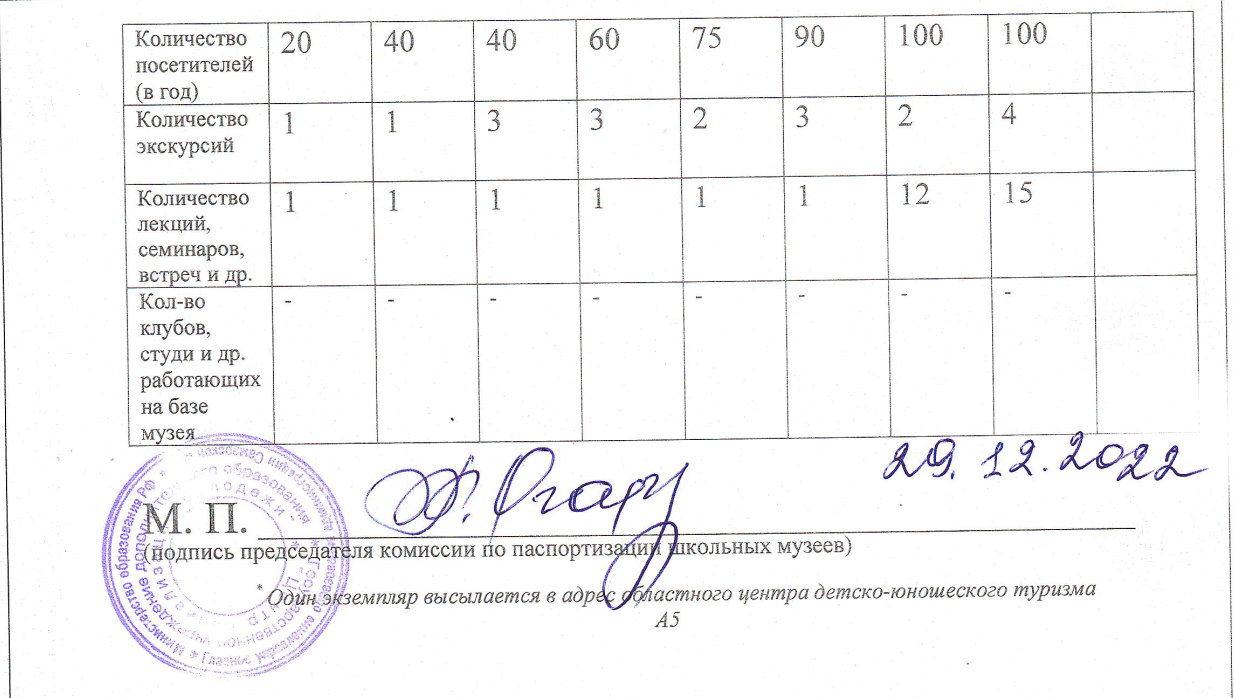 Годы2015201620172018201920202021202220__Количество экспонатов808090100100100110120Из них подлинных6060657070707070Состоит на учете в госмузееНаличие книги учета экспонатов------имеетсяимеетсяГоды2015201620172018201920202021202220__Количество посетителей204040607590100100Количество экскурсий11332324Количество лекций, встреч, семинаров и др.1111111215Кол-во студий, клубов работающих на базе музея--------ГОДЫ201520162017201820192020202120222023Экспонаты (из них подлинные)6060657070707070Состоит на учете в гос. Музее--------ГОДЫ201520162017201820192020202120222023Количество посетителей (в год)204040607590100100Количество экскурсий11332324Количество лекций, семинаров, встреч и др.1111111215Кол-во клубов, студи и др. работающих на базе музея--------ГОДЫ201520162017201820192020202120222023Экспонаты (из них подлинные)6060657070707070Состоит на учете в гос. МузеееГОДЫ201520162017201820192020202120222023Количество посетителей (в год)204040607590100100Количество экскурсий11332324Количество лекций, семинаров, встреч и др.1111111215Кол-во клубов, студи и др. работающих на базе музея--------Инв.№Характеристика предмета(коллекции)Кол-воСпособ полученияСвидетельство о предмете(коллекции)12345 67891011121313Письмо солдата ВОВ(треуголка)ПрялкаЖерноваКеросиновые лампыСамоварЧугункиСундукРушникиЖенская одеждаМужской национальный костюмКолыбель(зыбка)Старинные монеты111522182115От населенияЗвание «Школьный музей»подтверждено«______»_____________ 2031 г.________________________________подпись члена комиссииКонтрольно-учетный талон № 5за 2025 г.Звание «Школьный музей»подтверждено«______»_____________ 2031 г.________________________________подпись члена комиссииЗвание «Школьный музей»подтверждено«______»_____________ 2028 г.________________________________подпись члена комиссииКонтрольно-учетный талон № 4за 2022 г.Звание «Школьный музей»подтверждено«______»_____________ 2028 г.________________________________подпись члена комиссииЗвание «Школьный музей»подтверждено«______»_____________ 2025 г.________________________________подпись члена комиссииКонтрольно-учетный талон № 3за 2019 г.Звание «Школьный музей»подтверждено«______»_____________ 2025 г.________________________________подпись члена комиссииЗвание «Школьный музей»подтверждено«______»_____________ 2022г.________________________________подпись члена комиссииКонтрольно-учетный талон № 2за 2015 г.Звание «Школьный музей»подтверждено«______»_____________ 2022 г.________________________________подпись члена комиссииЗвание «Школьный музей»подтверждено«______»_____________ 2019 г.________________________________подпись члена комиссииКонтрольно-учетный талон № 1за 2012 г.Звание «Школьный музей»подтверждено«______»_____________ 2019 г.________________________________подпись члена комиссии